Car prices fell significantly in JanuaryThe marketing agency NAPI analyzed recommended retail prices (RRP) for new cars in January 2024. Compared to December 2023, prices for 35 versions have changed. Prices for a number of CHERY, KAIYI, DONGFENG versions have decreased, a total of 6 versions have become cheaper. Prices for 29 versions increased in January, but not significantly – from 0.3% to 0.7%. The price decline was more significant – from 8.1% to 13.4%. New car prices, rubles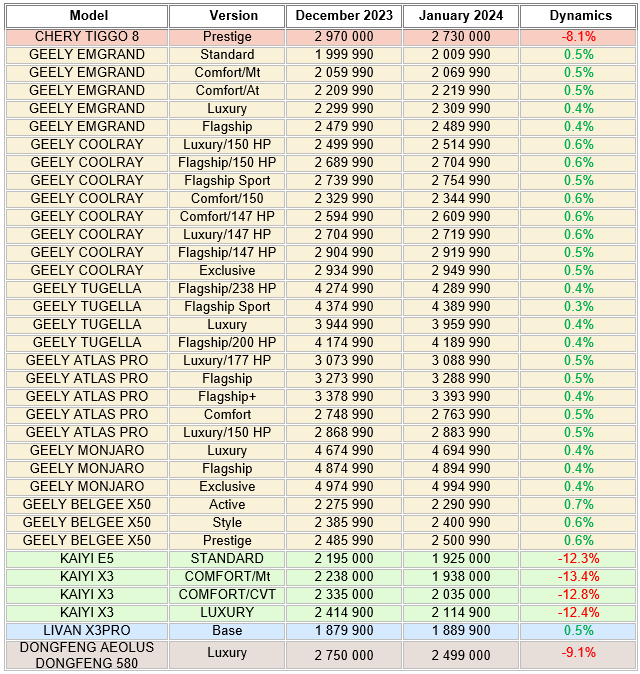 Source: NAPI / National Industrial Information AgencyNAPI / National Industrial Information Agency www.napinfo.ru https://leasingstat.ru/www.dv-tco.ru Our TELEGRAM channels:NAPI. Automotive market https://t.me/napinfo Car total cost of ownership https://t.me/dvtcoOur Yandex.Zen channel  https://zen.yandex.ru/id/5ed4f86d0929ca3c20246790+7 831 439 21 82+7 831 434 53 94+7 831 464 02 98